Weather during the previous forecast periodAccording to meteorological data recorded at Agro meteorological Observatory, Pusa (Bihar), average maximum and minimum temperature were 34.0°C and 24.6°C, respectively. Average relative humidity was 72 percent at 0700 hrs and 45 percent at 1400 hrs. Soil temperature at 5 cm depth was 30.4°C at 0700 hrs and 38.3°C at 1400 hrs. Average wind speed, daily sunshine hours and average daily evaporation were 5.1km/hr, 8.2 hours and 5.3mm, respectively. Dry weather prevailed during the previous forecasting period.Medium Range Weather Forecast(8-12 June, 2019)(Begusarai)Advisory for the farmers(A. Sattar)(Nodal Officer)Weather during the previous forecast periodAccording to meteorological data recorded at Agro meteorological Observatory, Pusa (Bihar), average maximum and minimum temperature were 34.0°C and 24.6°C, respectively. Average relative humidity was 72 percent at 0700 hrs and 45 percent at 1400 hrs. Soil temperature at 5 cm depth was 30.4°C at 0700 hrs and 38.3°C at 1400 hrs. Average wind speed, daily sunshine hours and average daily evaporation were 5.1km/hr, 8.2 hours and 5.3mm, respectively. Dry weather prevailed during the previous forecasting period.Medium Range Weather Forecast(8-12 June, 2019) (Darbhanga)Advisory for the farmers(A. Sattar)(Nodal Officer)Weather during the previous forecast periodAccording to meteorological data recorded at Agro meteorological Observatory, Pusa (Bihar), average maximum and minimum temperature were 34.0°C and 24.6°C, respectively. Average relative humidity was 72 percent at 0700 hrs and 45 percent at 1400 hrs. Soil temperature at 5 cm depth was 30.4°C at 0700 hrs and 38.3°C at 1400 hrs. Average wind speed, daily sunshine hours and average daily evaporation were 5.1km/hr, 8.2 hours and 5.3mm, respectively. Dry weather prevailed during the previous forecasting period.Medium Range Weather Forecast(8-12 June, 2019) (East Champaran)Advisory for the farmers(A. Sattar)(Nodal Officer)Weather during the previous forecast periodAccording to meteorological data recorded at Agro meteorological Observatory, Pusa (Bihar), average maximum and minimum temperature were 34.0°C and 24.6°C, respectively. Average relative humidity was 72 percent at 0700 hrs and 45 percent at 1400 hrs. Soil temperature at 5 cm depth was 30.4°C at 0700 hrs and 38.3°C at 1400 hrs. Average wind speed, daily sunshine hours and average daily evaporation were 5.1km/hr, 8.2 hours and 5.3mm, respectively. Dry weather prevailed during the previous forecasting period.Medium Range Weather Forecast(8-12 June, 2019) (Gopalganj)Advisory for the farmers(A. Sattar)(Nodal Officer)Weather during the previous forecast periodAccording to meteorological data recorded at Agro meteorological Observatory, Pusa (Bihar), average maximum and minimum temperature were 34.0°C and 24.6°C, respectively. Average relative humidity was 72 percent at 0700 hrs and 45 percent at 1400 hrs. Soil temperature at 5 cm depth was 30.4°C at 0700 hrs and 38.3°C at 1400 hrs. Average wind speed, daily sunshine hours and average daily evaporation were 5.1km/hr, 8.2 hours and 5.3mm, respectively. Dry weather prevailed during the previous forecasting period.Medium Range Weather Forecast(8-12 June, 2019) (Madhubani)Advisory for the farmers(A. Sattar)(Nodal Officer)Weather during the previous forecast periodAccording to meteorological data recorded at Agro meteorological Observatory, Pusa (Bihar), average maximum and minimum temperature were 34.0°C and 24.6°C, respectively. Average relative humidity was 72 percent at 0700 hrs and 45 percent at 1400 hrs. Soil temperature at 5 cm depth was 30.4°C at 0700 hrs and 38.3°C at 1400 hrs. Average wind speed, daily sunshine hours and average daily evaporation were 5.1km/hr, 8.2 hours and 5.3mm, respectively. Dry weather prevailed during the previous forecasting period.Medium Range Weather Forecast(8-12 June, 2019) (Muzaffarpur)Advisory for the farmers(A. Sattar)(Nodal Officer)Weather during the previous forecast periodAccording to meteorological data recorded at Agro meteorological Observatory, Pusa (Bihar), average maximum and minimum temperature were 34.0°C and 24.6°C, respectively. Average relative humidity was 72 percent at 0700 hrs and 45 percent at 1400 hrs. Soil temperature at 5 cm depth was 30.4°C at 0700 hrs and 38.3°C at 1400 hrs. Average wind speed, daily sunshine hours and average daily evaporation were 5.1km/hr, 8.2 hours and 5.3mm, respectively. Dry weather prevailed during the previous forecasting period.Medium Range Weather Forecast(8-12 June, 2019) (Samastipur)Advisory for the farmers(A. Sattar)(Nodal Officer)Weather during the previous forecast periodAccording to meteorological data recorded at Agro meteorological Observatory, Pusa (Bihar), average maximum and minimum temperature were 34.0°C and 24.6°C, respectively. Average relative humidity was 72 percent at 0700 hrs and 45 percent at 1400 hrs. Soil temperature at 5 cm depth was 30.4°C at 0700 hrs and 38.3°C at 1400 hrs. Average wind speed, daily sunshine hours and average daily evaporation were 5.1km/hr, 8.2 hours and 5.3mm, respectively. Dry weather prevailed during the previous forecasting period.Medium Range Weather Forecast(8-12 June, 2019) (Saran)Advisory for the farmers(A. Sattar)(Nodal Officer)Weather during the previous forecast periodAccording to meteorological data recorded at Agro meteorological Observatory, Pusa (Bihar), average maximum and minimum temperature were 34.0°C and 24.6°C, respectively. Average relative humidity was 72 percent at 0700 hrs and 45 percent at 1400 hrs. Soil temperature at 5 cm depth was 30.4°C at 0700 hrs and 38.3°C at 1400 hrs. Average wind speed, daily sunshine hours and average daily evaporation were 5.1km/hr, 8.2 hours and 5.3mm, respectively. Dry weather prevailed during the previous forecasting period.Medium Range Weather Forecast(8-12 June, 2019) (Shivhar)Advisory for the farmers(A. Sattar)(Nodal Officer)Weather during the previous forecast periodAccording to meteorological data recorded at Agro meteorological Observatory, Pusa (Bihar), average maximum and minimum temperature were 34.0°C and 24.6°C, respectively. Average relative humidity was 72 percent at 0700 hrs and 45 percent at 1400 hrs. Soil temperature at 5 cm depth was 30.4°C at 0700 hrs and 38.3°C at 1400 hrs. Average wind speed, daily sunshine hours and average daily evaporation were 5.1km/hr, 8.2 hours and 5.3mm, respectively. Dry weather prevailed during the previous forecasting period.Medium Range Weather Forecast(8-12 June, 2019) (Sitamarhi)Advisory for the farmers(A. Sattar)(Nodal Officer)Weather during the previous forecast periodAccording to meteorological data recorded at Agro meteorological Observatory, Pusa (Bihar), average maximum and minimum temperature were 34.0°C and 24.6°C, respectively. Average relative humidity was 72 percent at 0700 hrs and 45 percent at 1400 hrs. Soil temperature at 5 cm depth was 30.4°C at 0700 hrs and 38.3°C at 1400 hrs. Average wind speed, daily sunshine hours and average daily evaporation were 5.1km/hr, 8.2 hours and 5.3mm, respectively. Dry weather prevailed during the previous forecasting period.Medium Range Weather Forecast(8-12 June, 2019) (Siwan)Advisory for the farmers(A. Sattar)(Nodal Officer)Weather during the previous forecast periodAccording to meteorological data recorded at Agro meteorological Observatory, Pusa (Bihar), average maximum and minimum temperature were 34.0°C and 24.6°C, respectively. Average relative humidity was 72 percent at 0700 hrs and 45 percent at 1400 hrs. Soil temperature at 5 cm depth was 30.4°C at 0700 hrs and 38.3°C at 1400 hrs. Average wind speed, daily sunshine hours and average daily evaporation were 5.1km/hr, 8.2 hours and 5.3mm, respectively. Dry weather prevailed during the previous forecasting period.Medium Range Weather Forecast(8-12 June, 2019) (Vaishali)Advisory for the farmers(A. Sattar)(Nodal Officer)Weather during the previous forecast periodAccording to meteorological data recorded at Agro meteorological Observatory, Pusa (Bihar), average maximum and minimum temperature were 34.0°C and 24.6°C, respectively. Average relative humidity was 72 percent at 0700 hrs and 45 percent at 1400 hrs. Soil temperature at 5 cm depth was 30.4°C at 0700 hrs and 38.3°C at 1400 hrs. Average wind speed, daily sunshine hours and average daily evaporation were 5.1km/hr, 8.2 hours and 5.3mm, respectively. Dry weather prevailed during the previous forecasting period.Medium Range Weather Forecast(8-12 June, 2019) (West Champaran)Advisory for the farmers(A. Sattar)(Nodal Officer)GRAMIN KRISHI MAUSAM SEWA (GKMS)AGRO-METEOROLOGY DIVISIONDr. Rajendra Prasad Central Agricultural University, PusaSamastipur, Bihar -848 125GRAMIN KRISHI MAUSAM SEWA (GKMS)AGRO-METEOROLOGY DIVISIONDr. Rajendra Prasad Central Agricultural University, PusaSamastipur, Bihar -848 125GRAMIN KRISHI MAUSAM SEWA (GKMS)AGRO-METEOROLOGY DIVISIONDr. Rajendra Prasad Central Agricultural University, PusaSamastipur, Bihar -848 125Bulletin No. 45Date: Friday, 7 June,2019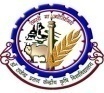 Weather parameters8June9June10June11June12JuneRemarksRainfall(mm)12222Mainly dry weather, Chances of drizzle/light rainfall at 1-2 placesMax. T (°C)3738403940-Mini. T (°C)2828292928-Cloud cover (okta)65524Partially skyMax Relative Humidity (%)8080808080Min Relative Humidity (%)4040404040Wind speed (kmph)1515151515Wind direction(deg)EasterlyEasterlyEasterlyEasterlyEasterlyEasterlyCropPhenophasesAdvisory (Based on weather forecast)Rabi Maize/Mung bean/Urd bean HarvestingIn view of mainly dry weather in forecast period, harvesting and threshing of rabi maize is advised. Picking of matured pods of mung bean and urd bean is also advised.To see the possibility of drizzle/light rainfall at isolated places, farmers are advised to take precaution in agricultural operations. Kharif  PaddyLand preparation/NurserysowingNursery sowing of long duration varieties of paddy such as Rajshree, Rajendra sweta, Rajendra mansuri, BPT-5204, Swarna, Satyam and Kishori is advised. Before sowing, seed should be treated with Carbendazim@1.5 gram/kg of seed. Farmers are advised to arrange the seeds from reliable sources.Kharif /Summer MaizeLand preparation/SowingLand preparation/sowing of kharif maize is advised. Devki, Suwan, Shaktimaan-1, Shaktimaan-2, Rajendra shanker makka-3 and Ganga 11 varieties are suitable for sowing in North Bihar. Application of 100 quintals of FYM, 30 kg Nitrogen, 60 kg Phosphorus and 50 kg potash per hectare is advised during land preparation. Before sowing, check the proper moisture in the soil. Lack of soil moisture results poor germination.Regular monitoring is advised for stem borer insect-pest in summer maize. Maintain proper soil moisture in the crop for healthy growth and development. Kharif onionLand preparationLand preparation is advised for kharif onion. For healthy and strong seedlings, application of FYM/compost is advised during nursery preparation. Agrifound Dark Red (ADR), N-53, Bhima super, Arka kalyan are recommended varieties for sowing in North Bihar region. Farmers are advised to arrange the seeds from reliable sources. TurmericSowingSowing of Rajendra Sonia and Rajendra Sonali varieties of turmeric is advised. Application of 25-30 tonnes of cow dung, 60-75 kg nitrogen,50-60 kg phosphorus,100-120 kg potassium and 20-25 kg zinc sulphate per hectare is advised during land preparation. The size of the seed should be around 30-35 gram which contains 4-5 buds. Seed materials should be sown at 30X20 cm apart maintaining a soil depth of 5-6cm. Seed treatment with 2.5 gram Diethane M-45 plus 0.1% bavistin/Kg of seed is advised. Sowing should be done after half an hour of seed treatment. Elephant foot yamSowing Complete the sowing of elephant foot yam at the earliest. Gajendra variety is recommended for sowing in North Bihar. VegetablesFlowering/FruitingIntercultural operation is advised in vegetables such as lady’s finger, pumpkin, cucumber, sponge gourd, bottle gourd etc. Give irrigation in the vegetables in case of poor soil moisture. Regular monitoring is suggested against attack of insect-pest and diseases. Litchi HarvestingPloughing of litchi orchard is advised after harvesting of litchi fruits. After ploughing, application of 60-80kg compost, 2.5 kg urea,1.5 kg Single Super Phosphate (SSP), 1.3 kg Murate of potash and 50 gram borax per adult litchi plant is advised, Livestock-               Vaccination of cattles is advised against Anthrax, Black Quarter and H.S. diseases. GRAMIN KRISHI MAUSAM SEWA (GKMS)AGRO-METEOROLOGY DIVISIONDr. Rajendra Prasad Central Agricultural University, PusaSamastipur, Bihar -848 125GRAMIN KRISHI MAUSAM SEWA (GKMS)AGRO-METEOROLOGY DIVISIONDr. Rajendra Prasad Central Agricultural University, PusaSamastipur, Bihar -848 125GRAMIN KRISHI MAUSAM SEWA (GKMS)AGRO-METEOROLOGY DIVISIONDr. Rajendra Prasad Central Agricultural University, PusaSamastipur, Bihar -848 125Bulletin No. 45Date: Friday, 7 June,2019Weather parameters8June9June10June11June12JuneRemarksRainfall(mm)12222Mainly dry weather, Chances of drizzle/light rainfall at 1-2 placesMax. T (°C)3637383637-Mini. T (°C)2727262727-Cloud cover (okta)56424Partially skyMax Relative Humidity (%)8080808080Min Relative Humidity (%)4040404040Wind speed (kmph)1515151515Wind direction(deg)EasterlyEasterlyEasterlyEasterlyEasterlyEasterlyCropPhenophasesAdvisory (Based on weather forecast)Rabi Maize/Mung bean/Urd bean HarvestingIn view of mainly dry weather in forecast period, harvesting and threshing of rabi maize is advised. Picking of matured pods of mung bean and urd bean is also advised.To see the possibility of drizzle/light rainfall at isolated places, farmers are advised to take precaution in agricultural operations. Kharif  PaddyLand preparation/NurserysowingNursery sowing of long duration varieties of paddy such as Rajshree, Rajendra sweta, Rajendra mansuri, BPT-5204, Swarna, Satyam and Kishori is advised. Before sowing, seed should be treated with Carbendazim@1.5 gram/kg of seed. Farmers are advised to arrange the seeds from reliable sources.Kharif /Summer MaizeLand preparation/SowingLand preparation/sowing of kharif maize is advised. Devki, Suwan, Shaktimaan-1, Shaktimaan-2, Rajendra shanker makka-3 and Ganga 11 varieties are suitable for sowing in North Bihar. Application of 100 quintals of FYM, 30 kg Nitrogen, 60 kg Phosphorus and 50 kg potash per hectare is advised during land preparation. Before sowing, check the proper moisture in the soil. Lack of soil moisture results poor germination.Regular monitoring is advised for stem borer insect-pest in summer maize. Maintain proper soil moisture in the crop for healthy growth and development. Kharif onionLand preparationLand preparation is advised for kharif onion. For healthy and strong seedlings, application of FYM/compost is advised during nursery preparation. Agrifound Dark Red (ADR), N-53, Bhima super, Arka kalyan are recommended varieties for sowing in North Bihar region. Farmers are advised to arrange the seeds from reliable sources. TurmericSowingSowing of Rajendra Sonia and Rajendra Sonali varieties of turmeric is advised. Application of 25-30 tonnes of cow dung, 60-75 kg nitrogen,50-60 kg phosphorus,100-120 kg potassium and 20-25 kg zinc sulphate per hectare is advised during land preparation. The size of the seed should be around 30-35 gram which contains 4-5 buds. Seed materials should be sown at 30X20 cm apart maintaining a soil depth of 5-6cm. Seed treatment with 2.5 gram Diethane M-45 plus 0.1% bavistin/Kg of seed is advised. Sowing should be done after half an hour of seed treatment. Elephant foot yamSowing Complete the sowing of elephant foot yam at the earliest. Gajendra variety is recommended for sowing in North Bihar. VegetablesFlowering/FruitingIntercultural operation is advised in vegetables such as lady’s finger, pumpkin, cucumber, sponge gourd, bottle gourd etc. Give irrigation in the vegetables in case of poor soil moisture. Regular monitoring is suggested against attack of insect-pest and diseases. Litchi HarvestingPloughing of litchi orchard is advised after harvesting of litchi fruits. After ploughing, application of 60-80kg compost, 2.5 kg urea,1.5 kg Single Super Phosphate (SSP), 1.3 kg Murate of potash and 50 gram borax per adult litchi plant is advised, Livestock-               Vaccination of cattles is advised against Anthrax, Black Quarter and H.S. diseases. GRAMIN KRISHI MAUSAM SEWA (GKMS)AGRO-METEOROLOGY DIVISIONDr. Rajendra Prasad Central Agricultural University, PusaSamastipur, Bihar -848 125GRAMIN KRISHI MAUSAM SEWA (GKMS)AGRO-METEOROLOGY DIVISIONDr. Rajendra Prasad Central Agricultural University, PusaSamastipur, Bihar -848 125GRAMIN KRISHI MAUSAM SEWA (GKMS)AGRO-METEOROLOGY DIVISIONDr. Rajendra Prasad Central Agricultural University, PusaSamastipur, Bihar -848 125Bulletin No. 45Date: Friday, 7 June,2019Weather parameters8June9June10June11June12JuneRemarksRainfall(mm)25352Mainly dry weather, Chances of drizzle/light rainfall at 1-2 placesMax. T (°C)3737383939-Mini. T (°C)2929282728-Cloud cover (okta)25233Partially skyMax Relative Humidity (%)8080808585Min Relative Humidity (%)4040404040Wind speed (kmph)1515151515Wind direction(deg)EasterlyEasterlyEasterlyEasterlyEasterlyEasterlyCropPhenophasesAdvisory (Based on weather forecast)Rabi Maize/Mung bean/Urd bean HarvestingIn view of mainly dry weather in forecast period, harvesting and threshing of rabi maize is advised. Picking of matured pods of mung bean and urd bean is also advised.To see the possibility of drizzle/light rainfall at isolated places, farmers are advised to take precaution in agricultural operations. Kharif  PaddyLand preparation/NurserysowingNursery sowing of long duration varieties of paddy such as Rajshree, Rajendra sweta, Rajendra mansuri, BPT-5204, Swarna, Satyam and Kishori is advised. Before sowing, seed should be treated with Carbendazim@1.5 gram/kg of seed. Farmers are advised to arrange the seeds from reliable sources.Kharif /Summer MaizeLand preparation/SowingLand preparation/sowing of kharif maize is advised. Devki, Suwan, Shaktimaan-1, Shaktimaan-2, Rajendra shanker makka-3 and Ganga 11 varieties are suitable for sowing in North Bihar. Application of 100 quintals of FYM, 30 kg Nitrogen, 60 kg Phosphorus and 50 kg potash per hectare is advised during land preparation. Before sowing, check the proper moisture in the soil. Lack of soil moisture results poor germination.Regular monitoring is advised for stem borer insect-pest in summer maize. Maintain proper soil moisture in the crop for healthy growth and development. Kharif onionLand preparationLand preparation is advised for kharif onion. For healthy and strong seedlings, application of FYM/compost is advised during nursery preparation. Agrifound Dark Red (ADR), N-53, Bhima super, Arka kalyan are recommended varieties for sowing in North Bihar region. Farmers are advised to arrange the seeds from reliable sources. TurmericSowingSowing of Rajendra Sonia and Rajendra Sonali varieties of turmeric is advised. Application of 25-30 tonnes of cow dung, 60-75 kg nitrogen,50-60 kg phosphorus,100-120 kg potassium and 20-25 kg zinc sulphate per hectare is advised during land preparation. The size of the seed should be around 30-35 gram which contains 4-5 buds. Seed materials should be sown at 30X20 cm apart maintaining a soil depth of 5-6cm. Seed treatment with 2.5 gram Diethane M-45 plus 0.1% bavistin/Kg of seed is advised. Sowing should be done after half an hour of seed treatment. Elephant foot yamSowing Complete the sowing of elephant foot yam at the earliest. Gajendra variety is recommended for sowing in North Bihar. VegetablesFlowering/FruitingIntercultural operation is advised in vegetables such as lady’s finger, pumpkin, cucumber, sponge gourd, bottle gourd etc. Give irrigation in the vegetables in case of poor soil moisture. Regular monitoring is suggested against attack of insect-pest and diseases. Litchi HarvestingPloughing of litchi orchard is advised after harvesting of litchi fruits. After ploughing, application of 60-80kg compost, 2.5 kg urea,1.5 kg Single Super Phosphate (SSP), 1.3 kg Murate of potash and 50 gram borax per adult litchi plant is advised, Livestock-               Vaccination of cattles is advised against Anthrax, Black Quarter and H.S. diseases. GRAMIN KRISHI MAUSAM SEWA (GKMS)AGRO-METEOROLOGY DIVISIONDr. Rajendra Prasad Central Agricultural University, PusaSamastipur, Bihar -848 125GRAMIN KRISHI MAUSAM SEWA (GKMS)AGRO-METEOROLOGY DIVISIONDr. Rajendra Prasad Central Agricultural University, PusaSamastipur, Bihar -848 125GRAMIN KRISHI MAUSAM SEWA (GKMS)AGRO-METEOROLOGY DIVISIONDr. Rajendra Prasad Central Agricultural University, PusaSamastipur, Bihar -848 125Bulletin No. 45Date: Friday, 7 June,2019Weather parameters8June9June10June11June12JuneRemarksRainfall(mm)22252Mainly dry weather, Chances of drizzle/light rainfall at 1-2 placesMax. T (°C)3637383838-Mini. T (°C)2827272828-Cloud cover (okta)44622Partially skyMax Relative Humidity (%)8080808080Min Relative Humidity (%)4040404040Wind speed (kmph)1515151515Wind direction(deg)EasterlyEasterlyEasterlyEasterlyEasterlyEasterlyCropPhenophasesAdvisory (Based on weather forecast)Rabi Maize/Mung bean/Urd bean HarvestingIn view of mainly dry weather in forecast period, harvesting and threshing of rabi maize is advised. Picking of matured pods of mung bean and urd bean is also advised.To see the possibility of drizzle/light rainfall at isolated places, farmers are advised to take precaution in agricultural operations. Kharif  PaddyLand preparation/NurserysowingNursery sowing of long duration varieties of paddy such as Rajshree, Rajendra sweta, Rajendra mansuri, BPT-5204, Swarna, Satyam and Kishori is advised. Before sowing, seed should be treated with Carbendazim@1.5 gram/kg of seed. Farmers are advised to arrange the seeds from reliable sources.Kharif /Summer MaizeLand preparation/SowingLand preparation/sowing of kharif maize is advised. Devki, Suwan, Shaktimaan-1, Shaktimaan-2, Rajendra shanker makka-3 and Ganga 11 varieties are suitable for sowing in North Bihar. Application of 100 quintals of FYM, 30 kg Nitrogen, 60 kg Phosphorus and 50 kg potash per hectare is advised during land preparation. Before sowing, check the proper moisture in the soil. Lack of soil moisture results poor germination.Regular monitoring is advised for stem borer insect-pest in summer maize. Maintain proper soil moisture in the crop for healthy growth and development. Kharif onionLand preparationLand preparation is advised for kharif onion. For healthy and strong seedlings, application of FYM/compost is advised during nursery preparation. Agrifound Dark Red (ADR), N-53, Bhima super, Arka kalyan are recommended varieties for sowing in North Bihar region. Farmers are advised to arrange the seeds from reliable sources. TurmericSowingSowing of Rajendra Sonia and Rajendra Sonali varieties of turmeric is advised. Application of 25-30 tonnes of cow dung, 60-75 kg nitrogen,50-60 kg phosphorus,100-120 kg potassium and 20-25 kg zinc sulphate per hectare is advised during land preparation. The size of the seed should be around 30-35 gram which contains 4-5 buds. Seed materials should be sown at 30X20 cm apart maintaining a soil depth of 5-6cm. Seed treatment with 2.5 gram Diethane M-45 plus 0.1% bavistin/Kg of seed is advised. Sowing should be done after half an hour of seed treatment. Elephant foot yamSowing Complete the sowing of elephant foot yam at the earliest. Gajendra variety is recommended for sowing in North Bihar. VegetablesFlowering/FruitingIntercultural operation is advised in vegetables such as lady’s finger, pumpkin, cucumber, sponge gourd, bottle gourd etc. Give irrigation in the vegetables in case of poor soil moisture. Regular monitoring is suggested against attack of insect-pest and diseases. Litchi HarvestingPloughing of litchi orchard is advised after harvesting of litchi fruits. After ploughing, application of 60-80kg compost, 2.5 kg urea,1.5 kg Single Super Phosphate (SSP), 1.3 kg Murate of potash and 50 gram borax per adult litchi plant is advised, Livestock-               Vaccination of cattles is advised against Anthrax, Black Quarter and H.S. diseases. GRAMIN KRISHI MAUSAM SEWA (GKMS)AGRO-METEOROLOGY DIVISIONDr. Rajendra Prasad Central Agricultural University, PusaSamastipur, Bihar -848 125GRAMIN KRISHI MAUSAM SEWA (GKMS)AGRO-METEOROLOGY DIVISIONDr. Rajendra Prasad Central Agricultural University, PusaSamastipur, Bihar -848 125GRAMIN KRISHI MAUSAM SEWA (GKMS)AGRO-METEOROLOGY DIVISIONDr. Rajendra Prasad Central Agricultural University, PusaSamastipur, Bihar -848 125Bulletin No. 45Date: Friday, 7 June,2019Weather parameters8June9June10June11June12JuneRemarksRainfall(mm)23523Mainly dry weather, Chances of drizzle/light rainfall at 1-2 placesMax. T (°C)3736373838-Mini. T (°C)2728282728-Cloud cover (okta)26322Partially skyMax Relative Humidity (%)8080808080Min Relative Humidity (%)4040404040Wind speed (kmph)1515151515Wind direction(deg)EasterlyEasterlyEasterlyEasterlyEasterlyEasterlyCropPhenophasesAdvisory (Based on weather forecast)Rabi Maize/Mung bean/Urd bean HarvestingIn view of mainly dry weather in forecast period, harvesting and threshing of rabi maize is advised. Picking of matured pods of mung bean and urd bean is also advised.To see the possibility of drizzle/light rainfall at isolated places, farmers are advised to take precaution in agricultural operations. Kharif  PaddyLand preparation/NurserysowingNursery sowing of long duration varieties of paddy such as Rajshree, Rajendra sweta, Rajendra mansuri, BPT-5204, Swarna, Satyam and Kishori is advised. Before sowing, seed should be treated with Carbendazim@1.5 gram/kg of seed. Farmers are advised to arrange the seeds from reliable sources.Kharif /Summer MaizeLand preparation/SowingLand preparation/sowing of kharif maize is advised. Devki, Suwan, Shaktimaan-1, Shaktimaan-2, Rajendra shanker makka-3 and Ganga 11 varieties are suitable for sowing in North Bihar. Application of 100 quintals of FYM, 30 kg Nitrogen, 60 kg Phosphorus and 50 kg potash per hectare is advised during land preparation. Before sowing, check the proper moisture in the soil. Lack of soil moisture results poor germination.Regular monitoring is advised for stem borer insect-pest in summer maize. Maintain proper soil moisture in the crop for healthy growth and development. Kharif onionLand preparationLand preparation is advised for kharif onion. For healthy and strong seedlings, application of FYM/compost is advised during nursery preparation. Agrifound Dark Red (ADR), N-53, Bhima super, Arka kalyan are recommended varieties for sowing in North Bihar region. Farmers are advised to arrange the seeds from reliable sources. TurmericSowingSowing of Rajendra Sonia and Rajendra Sonali varieties of turmeric is advised. Application of 25-30 tonnes of cow dung, 60-75 kg nitrogen,50-60 kg phosphorus,100-120 kg potassium and 20-25 kg zinc sulphate per hectare is advised during land preparation. The size of the seed should be around 30-35 gram which contains 4-5 buds. Seed materials should be sown at 30X20 cm apart maintaining a soil depth of 5-6cm. Seed treatment with 2.5 gram Diethane M-45 plus 0.1% bavistin/Kg of seed is advised. Sowing should be done after half an hour of seed treatment. Elephant foot yamSowing Complete the sowing of elephant foot yam at the earliest. Gajendra variety is recommended for sowing in North Bihar. VegetablesFlowering/FruitingIntercultural operation is advised in vegetables such as lady’s finger, pumpkin, cucumber, sponge gourd, bottle gourd etc. Give irrigation in the vegetables in case of poor soil moisture. Regular monitoring is suggested against attack of insect-pest and diseases. Litchi HarvestingPloughing of litchi orchard is advised after harvesting of litchi fruits. After ploughing, application of 60-80kg compost, 2.5 kg urea,1.5 kg Single Super Phosphate (SSP), 1.3 kg Murate of potash and 50 gram borax per adult litchi plant is advised, Livestock-               Vaccination of cattles is advised against Anthrax, Black Quarter and H.S. diseases. GRAMIN KRISHI MAUSAM SEWA (GKMS)AGRO-METEOROLOGY DIVISIONDr. Rajendra Prasad Central Agricultural University, PusaSamastipur, Bihar -848 125GRAMIN KRISHI MAUSAM SEWA (GKMS)AGRO-METEOROLOGY DIVISIONDr. Rajendra Prasad Central Agricultural University, PusaSamastipur, Bihar -848 125GRAMIN KRISHI MAUSAM SEWA (GKMS)AGRO-METEOROLOGY DIVISIONDr. Rajendra Prasad Central Agricultural University, PusaSamastipur, Bihar -848 125Bulletin No. 45Date: Friday, 7 June,2019Weather parameters8June9June10June11June12JuneRemarksRainfall(mm)12322Mainly dry weather, Chances of drizzle/light rainfall at 1-2 placesMax. T (°C)3536363738-Mini. T (°C)2728282929-Cloud cover (okta)25322Partially skyMax Relative Humidity (%)8080808080Min Relative Humidity (%)4040404040Wind speed (kmph)1515151515Wind direction(deg)EasterlyEasterlyEasterlyEasterlyEasterlyEasterlyCropPhenophasesAdvisory (Based on weather forecast)Rabi Maize/Mung bean/Urd bean HarvestingIn view of mainly dry weather in forecast period, harvesting and threshing of rabi maize is advised. Picking of matured pods of mung bean and urd bean is also advised.To see the possibility of drizzle/light rainfall at isolated places, farmers are advised to take precaution in agricultural operations. Kharif  PaddyLand preparation/NurserysowingNursery sowing of long duration varieties of paddy such as Rajshree, Rajendra sweta, Rajendra mansuri, BPT-5204, Swarna, Satyam and Kishori is advised. Before sowing, seed should be treated with Carbendazim@1.5 gram/kg of seed. Farmers are advised to arrange the seeds from reliable sources.Kharif /Summer MaizeLand preparation/SowingLand preparation/sowing of kharif maize is advised. Devki, Suwan, Shaktimaan-1, Shaktimaan-2, Rajendra shanker makka-3 and Ganga 11 varieties are suitable for sowing in North Bihar. Application of 100 quintals of FYM, 30 kg Nitrogen, 60 kg Phosphorus and 50 kg potash per hectare is advised during land preparation. Before sowing, check the proper moisture in the soil. Lack of soil moisture results poor germination.Regular monitoring is advised for stem borer insect-pest in summer maize. Maintain proper soil moisture in the crop for healthy growth and development. Kharif onionLand preparationLand preparation is advised for kharif onion. For healthy and strong seedlings, application of FYM/compost is advised during nursery preparation. Agrifound Dark Red (ADR), N-53, Bhima super, Arka kalyan are recommended varieties for sowing in North Bihar region. Farmers are advised to arrange the seeds from reliable sources. TurmericSowingSowing of Rajendra Sonia and Rajendra Sonali varieties of turmeric is advised. Application of 25-30 tonnes of cow dung, 60-75 kg nitrogen,50-60 kg phosphorus,100-120 kg potassium and 20-25 kg zinc sulphate per hectare is advised during land preparation. The size of the seed should be around 30-35 gram which contains 4-5 buds. Seed materials should be sown at 30X20 cm apart maintaining a soil depth of 5-6cm. Seed treatment with 2.5 gram Diethane M-45 plus 0.1% bavistin/Kg of seed is advised. Sowing should be done after half an hour of seed treatment. Elephant foot yamSowing Complete the sowing of elephant foot yam at the earliest. Gajendra variety is recommended for sowing in North Bihar. VegetablesFlowering/FruitingIntercultural operation is advised in vegetables such as lady’s finger, pumpkin, cucumber, sponge gourd, bottle gourd etc. Give irrigation in the vegetables in case of poor soil moisture. Regular monitoring is suggested against attack of insect-pest and diseases. Litchi HarvestingPloughing of litchi orchard is advised after harvesting of litchi fruits. After ploughing, application of 60-80kg compost, 2.5 kg urea,1.5 kg Single Super Phosphate (SSP), 1.3 kg Murate of potash and 50 gram borax per adult litchi plant is advised, Livestock-               Vaccination of cattles is advised against Anthrax, Black Quarter and H.S. diseases. GRAMIN KRISHI MAUSAM SEWA (GKMS)AGRO-METEOROLOGY DIVISIONDr. Rajendra Prasad Central Agricultural University, PusaSamastipur, Bihar -848 125GRAMIN KRISHI MAUSAM SEWA (GKMS)AGRO-METEOROLOGY DIVISIONDr. Rajendra Prasad Central Agricultural University, PusaSamastipur, Bihar -848 125GRAMIN KRISHI MAUSAM SEWA (GKMS)AGRO-METEOROLOGY DIVISIONDr. Rajendra Prasad Central Agricultural University, PusaSamastipur, Bihar -848 125Bulletin No. 45Date: Friday, 7 June,2019Weather parameters8June9June10June11June12JuneRemarksRainfall(mm)21312Mainly dry weather, Chances of drizzle/light rainfall at 1-2 placesMax. T (°C)3736373838-Mini. T (°C)2829302929-Cloud cover (okta)25232Partially skyMax Relative Humidity (%)8080858585Min Relative Humidity (%)4040404040Wind speed (kmph)1515151515Wind direction(deg)EasterlyEasterlyEasterlyEasterlyEasterlyEasterlyCropPhenophasesAdvisory (Based on weather forecast)Rabi Maize/Mung bean/Urd bean HarvestingIn view of mainly dry weather in forecast period, harvesting and threshing of rabi maize is advised. Picking of matured pods of mung bean and urd bean is also advised.To see the possibility of drizzle/light rainfall at isolated places, farmers are advised to take precaution in agricultural operations. Kharif  PaddyLand preparation/NurserysowingNursery sowing of long duration varieties of paddy such as Rajshree, Rajendra sweta, Rajendra mansuri, BPT-5204, Swarna, Satyam and Kishori is advised. Before sowing, seed should be treated with Carbendazim@1.5 gram/kg of seed. Farmers are advised to arrange the seeds from reliable sources.Kharif /Summer MaizeLand preparation/SowingLand preparation/sowing of kharif maize is advised. Devki, Suwan, Shaktimaan-1, Shaktimaan-2, Rajendra shanker makka-3 and Ganga 11 varieties are suitable for sowing in North Bihar. Application of 100 quintals of FYM, 30 kg Nitrogen, 60 kg Phosphorus and 50 kg potash per hectare is advised during land preparation. Before sowing, check the proper moisture in the soil. Lack of soil moisture results poor germination.Regular monitoring is advised for stem borer insect-pest in summer maize. Maintain proper soil moisture in the crop for healthy growth and development. Kharif onionLand preparationLand preparation is advised for kharif onion. For healthy and strong seedlings, application of FYM/compost is advised during nursery preparation. Agrifound Dark Red (ADR), N-53, Bhima super, Arka kalyan are recommended varieties for sowing in North Bihar region. Farmers are advised to arrange the seeds from reliable sources. TurmericSowingSowing of Rajendra Sonia and Rajendra Sonali varieties of turmeric is advised. Application of 25-30 tonnes of cow dung, 60-75 kg nitrogen,50-60 kg phosphorus,100-120 kg potassium and 20-25 kg zinc sulphate per hectare is advised during land preparation. The size of the seed should be around 30-35 gram which contains 4-5 buds. Seed materials should be sown at 30X20 cm apart maintaining a soil depth of 5-6cm. Seed treatment with 2.5 gram Diethane M-45 plus 0.1% bavistin/Kg of seed is advised. Sowing should be done after half an hour of seed treatment. Elephant foot yamSowing Complete the sowing of elephant foot yam at the earliest. Gajendra variety is recommended for sowing in North Bihar. VegetablesFlowering/FruitingIntercultural operation is advised in vegetables such as lady’s finger, pumpkin, cucumber, sponge gourd, bottle gourd etc. Give irrigation in the vegetables in case of poor soil moisture. Regular monitoring is suggested against attack of insect-pest and diseases. Litchi HarvestingPloughing of litchi orchard is advised after harvesting of litchi fruits. After ploughing, application of 60-80kg compost, 2.5 kg urea,1.5 kg Single Super Phosphate (SSP), 1.3 kg Murate of potash and 50 gram borax per adult litchi plant is advised, Livestock-               Vaccination of cattles is advised against Anthrax, Black Quarter and H.S. diseases. GRAMIN KRISHI MAUSAM SEWA (GKMS)AGRO-METEOROLOGY DIVISIONDr. Rajendra Prasad Central Agricultural University, PusaSamastipur, Bihar -848 125GRAMIN KRISHI MAUSAM SEWA (GKMS)AGRO-METEOROLOGY DIVISIONDr. Rajendra Prasad Central Agricultural University, PusaSamastipur, Bihar -848 125GRAMIN KRISHI MAUSAM SEWA (GKMS)AGRO-METEOROLOGY DIVISIONDr. Rajendra Prasad Central Agricultural University, PusaSamastipur, Bihar -848 125Bulletin No. 45Date: Friday, 7 June,2019Weather parameters8June9June10June11June12JuneRemarksRainfall(mm)00022Mainly dry weather, Chances of drizzle/light rainfall at 1-2 placesMax. T (°C)3738404141-Mini. T (°C)2930303030-Cloud cover (okta)23212Partially skyMax Relative Humidity (%)7070707070Min Relative Humidity (%)3030303030Wind speed (kmph)1515151515Wind direction(deg)EasterlyEasterlyEasterlyEasterlyEasterlyEasterlyCropPhenophasesAdvisory (Based on weather forecast)Rabi Maize/Mung bean/Urd bean HarvestingIn view of mainly dry weather in forecast period, harvesting and threshing of rabi maize is advised. Picking of matured pods of mung bean and urd bean is also advised.To see the possibility of drizzle/light rainfall at isolated places, farmers are advised to take precaution in agricultural operations. Kharif  PaddyLand preparation/NurserysowingNursery sowing of long duration varieties of paddy such as Rajshree, Rajendra sweta, Rajendra mansuri, BPT-5204, Swarna, Satyam and Kishori is advised. Before sowing, seed should be treated with Carbendazim@1.5 gram/kg of seed. Farmers are advised to arrange the seeds from reliable sources.Kharif /Summer MaizeLand preparation/SowingLand preparation/sowing of kharif maize is advised. Devki, Suwan, Shaktimaan-1, Shaktimaan-2, Rajendra shanker makka-3 and Ganga 11 varieties are suitable for sowing in North Bihar. Application of 100 quintals of FYM, 30 kg Nitrogen, 60 kg Phosphorus and 50 kg potash per hectare is advised during land preparation. Before sowing, check the proper moisture in the soil. Lack of soil moisture results poor germination.Regular monitoring is advised for stem borer insect-pest in summer maize. Maintain proper soil moisture in the crop for healthy growth and development. Kharif onionLand preparationLand preparation is advised for kharif onion. For healthy and strong seedlings, application of FYM/compost is advised during nursery preparation. Agrifound Dark Red (ADR), N-53, Bhima super, Arka kalyan are recommended varieties for sowing in North Bihar region. Farmers are advised to arrange the seeds from reliable sources. TurmericSowingSowing of Rajendra Sonia and Rajendra Sonali varieties of turmeric is advised. Application of 25-30 tonnes of cow dung, 60-75 kg nitrogen,50-60 kg phosphorus,100-120 kg potassium and 20-25 kg zinc sulphate per hectare is advised during land preparation. The size of the seed should be around 30-35 gram which contains 4-5 buds. Seed materials should be sown at 30X20 cm apart maintaining a soil depth of 5-6cm. Seed treatment with 2.5 gram Diethane M-45 plus 0.1% bavistin/Kg of seed is advised. Sowing should be done after half an hour of seed treatment. Elephant foot yamSowing Complete the sowing of elephant foot yam at the earliest. Gajendra variety is recommended for sowing in North Bihar. VegetablesFlowering/FruitingIntercultural operation is advised in vegetables such as lady’s finger, pumpkin, cucumber, sponge gourd, bottle gourd etc. Give irrigation in the vegetables in case of poor soil moisture. Regular monitoring is suggested against attack of insect-pest and diseases. Litchi HarvestingPloughing of litchi orchard is advised after harvesting of litchi fruits. After ploughing, application of 60-80kg compost, 2.5 kg urea,1.5 kg Single Super Phosphate (SSP), 1.3 kg Murate of potash and 50 gram borax per adult litchi plant is advised, Livestock-               Vaccination of cattles is advised against Anthrax, Black Quarter and H.S. diseases. GRAMIN KRISHI MAUSAM SEWA (GKMS)AGRO-METEOROLOGY DIVISIONDr. Rajendra Prasad Central Agricultural University, PusaSamastipur, Bihar -848 125GRAMIN KRISHI MAUSAM SEWA (GKMS)AGRO-METEOROLOGY DIVISIONDr. Rajendra Prasad Central Agricultural University, PusaSamastipur, Bihar -848 125GRAMIN KRISHI MAUSAM SEWA (GKMS)AGRO-METEOROLOGY DIVISIONDr. Rajendra Prasad Central Agricultural University, PusaSamastipur, Bihar -848 125Bulletin No. 45Date: Friday, 7 June,2019Weather parameters8June9June10June11June12JuneRemarksRainfall(mm)11200Mainly dry weather, Chances of drizzle/light rainfall at 1-2 placesMax. T (°C)3737373838-Mini. T (°C)2728282727-Cloud cover (okta)34111Partially skyMax Relative Humidity (%)8080707070Min Relative Humidity (%)4040303030Wind speed (kmph)1515151515Wind direction(deg)EasterlyEasterlyEasterlyEasterlyEasterlyEasterlyCropPhenophasesAdvisory (Based on weather forecast)Rabi Maize/Mung bean/Urd bean HarvestingIn view of mainly dry weather in forecast period, harvesting and threshing of rabi maize is advised. Picking of matured pods of mung bean and urd bean is also advised.To see the possibility of drizzle/light rainfall at isolated places, farmers are advised to take precaution in agricultural operations. Kharif  PaddyLand preparation/NurserysowingNursery sowing of long duration varieties of paddy such as Rajshree, Rajendra sweta, Rajendra mansuri, BPT-5204, Swarna, Satyam and Kishori is advised. Before sowing, seed should be treated with Carbendazim@1.5 gram/kg of seed. Farmers are advised to arrange the seeds from reliable sources.Kharif /Summer MaizeLand preparation/SowingLand preparation/sowing of kharif maize is advised. Devki, Suwan, Shaktimaan-1, Shaktimaan-2, Rajendra shanker makka-3 and Ganga 11 varieties are suitable for sowing in North Bihar. Application of 100 quintals of FYM, 30 kg Nitrogen, 60 kg Phosphorus and 50 kg potash per hectare is advised during land preparation. Before sowing, check the proper moisture in the soil. Lack of soil moisture results poor germination.Regular monitoring is advised for stem borer insect-pest in summer maize. Maintain proper soil moisture in the crop for healthy growth and development. Kharif onionLand preparationLand preparation is advised for kharif onion. For healthy and strong seedlings, application of FYM/compost is advised during nursery preparation. Agrifound Dark Red (ADR), N-53, Bhima super, Arka kalyan are recommended varieties for sowing in North Bihar region. Farmers are advised to arrange the seeds from reliable sources. TurmericSowingSowing of Rajendra Sonia and Rajendra Sonali varieties of turmeric is advised. Application of 25-30 tonnes of cow dung, 60-75 kg nitrogen,50-60 kg phosphorus,100-120 kg potassium and 20-25 kg zinc sulphate per hectare is advised during land preparation. The size of the seed should be around 30-35 gram which contains 4-5 buds. Seed materials should be sown at 30X20 cm apart maintaining a soil depth of 5-6cm. Seed treatment with 2.5 gram Diethane M-45 plus 0.1% bavistin/Kg of seed is advised. Sowing should be done after half an hour of seed treatment. Elephant foot yamSowing Complete the sowing of elephant foot yam at the earliest. Gajendra variety is recommended for sowing in North Bihar. VegetablesFlowering/FruitingIntercultural operation is advised in vegetables such as lady’s finger, pumpkin, cucumber, sponge gourd, bottle gourd etc. Give irrigation in the vegetables in case of poor soil moisture. Regular monitoring is suggested against attack of insect-pest and diseases. Litchi HarvestingPloughing of litchi orchard is advised after harvesting of litchi fruits. After ploughing, application of 60-80kg compost, 2.5 kg urea,1.5 kg Single Super Phosphate (SSP), 1.3 kg Murate of potash and 50 gram borax per adult litchi plant is advised, Livestock-               Vaccination of cattles is advised against Anthrax, Black Quarter and H.S. diseases. GRAMIN KRISHI MAUSAM SEWA (GKMS)AGRO-METEOROLOGY DIVISIONDr. Rajendra Prasad Central Agricultural University, PusaSamastipur, Bihar -848 125GRAMIN KRISHI MAUSAM SEWA (GKMS)AGRO-METEOROLOGY DIVISIONDr. Rajendra Prasad Central Agricultural University, PusaSamastipur, Bihar -848 125GRAMIN KRISHI MAUSAM SEWA (GKMS)AGRO-METEOROLOGY DIVISIONDr. Rajendra Prasad Central Agricultural University, PusaSamastipur, Bihar -848 125Bulletin No. 45Date: Friday, 7 June,2019Weather parameters8June9June10June11June12JuneRemarksRainfall(mm)21323Mainly dry weather, Chances of drizzle/light rainfall at 1-2 placesMax. T (°C)3535373838-Mini. T (°C)2728282728-Cloud cover (okta)35211Partially skyMax Relative Humidity (%)8585858585Min Relative Humidity (%)4040404040Wind speed (kmph)1515151515Wind direction(deg)EasterlyEasterlyEasterlyEasterlyEasterlyEasterlyCropPhenophasesAdvisory (Based on weather forecast)Rabi Maize/Mung bean/Urd bean HarvestingIn view of mainly dry weather in forecast period, harvesting and threshing of rabi maize is advised. Picking of matured pods of mung bean and urd bean is also advised.To see the possibility of drizzle/light rainfall at isolated places, farmers are advised to take precaution in agricultural operations. Kharif  PaddyLand preparation/NurserysowingNursery sowing of long duration varieties of paddy such as Rajshree, Rajendra sweta, Rajendra mansuri, BPT-5204, Swarna, Satyam and Kishori is advised. Before sowing, seed should be treated with Carbendazim@1.5 gram/kg of seed. Farmers are advised to arrange the seeds from reliable sources.Kharif /Summer MaizeLand preparation/SowingLand preparation/sowing of kharif maize is advised. Devki, Suwan, Shaktimaan-1, Shaktimaan-2, Rajendra shanker makka-3 and Ganga 11 varieties are suitable for sowing in North Bihar. Application of 100 quintals of FYM, 30 kg Nitrogen, 60 kg Phosphorus and 50 kg potash per hectare is advised during land preparation. Before sowing, check the proper moisture in the soil. Lack of soil moisture results poor germination.Regular monitoring is advised for stem borer insect-pest in summer maize. Maintain proper soil moisture in the crop for healthy growth and development. Kharif onionLand preparationLand preparation is advised for kharif onion. For healthy and strong seedlings, application of FYM/compost is advised during nursery preparation. Agrifound Dark Red (ADR), N-53, Bhima super, Arka kalyan are recommended varieties for sowing in North Bihar region. Farmers are advised to arrange the seeds from reliable sources. TurmericSowingSowing of Rajendra Sonia and Rajendra Sonali varieties of turmeric is advised. Application of 25-30 tonnes of cow dung, 60-75 kg nitrogen,50-60 kg phosphorus,100-120 kg potassium and 20-25 kg zinc sulphate per hectare is advised during land preparation. The size of the seed should be around 30-35 gram which contains 4-5 buds. Seed materials should be sown at 30X20 cm apart maintaining a soil depth of 5-6cm. Seed treatment with 2.5 gram Diethane M-45 plus 0.1% bavistin/Kg of seed is advised. Sowing should be done after half an hour of seed treatment. Elephant foot yamSowing Complete the sowing of elephant foot yam at the earliest. Gajendra variety is recommended for sowing in North Bihar. VegetablesFlowering/FruitingIntercultural operation is advised in vegetables such as lady’s finger, pumpkin, cucumber, sponge gourd, bottle gourd etc. Give irrigation in the vegetables in case of poor soil moisture. Regular monitoring is suggested against attack of insect-pest and diseases. Litchi HarvestingPloughing of litchi orchard is advised after harvesting of litchi fruits. After ploughing, application of 60-80kg compost, 2.5 kg urea,1.5 kg Single Super Phosphate (SSP), 1.3 kg Murate of potash and 50 gram borax per adult litchi plant is advised, Livestock-               Vaccination of cattles is advised against Anthrax, Black Quarter and H.S. diseases. GRAMIN KRISHI MAUSAM SEWA (GKMS)AGRO-METEOROLOGY DIVISIONDr. Rajendra Prasad Central Agricultural University, PusaSamastipur, Bihar -848 125GRAMIN KRISHI MAUSAM SEWA (GKMS)AGRO-METEOROLOGY DIVISIONDr. Rajendra Prasad Central Agricultural University, PusaSamastipur, Bihar -848 125GRAMIN KRISHI MAUSAM SEWA (GKMS)AGRO-METEOROLOGY DIVISIONDr. Rajendra Prasad Central Agricultural University, PusaSamastipur, Bihar -848 125Bulletin No. 45Date: Friday, 7 June,2019Weather parameters8June9June10June11June12JuneRemarksRainfall(mm)00000Mainly dry weather, Chances of drizzle/light rainfall at 1-2 placesMax. T (°C)3938414040-Mini. T (°C)2930303029-Cloud cover (okta)25223Partially skyMax Relative Humidity (%)7070707070Min Relative Humidity (%)3030303030Wind speed (kmph)1515151515Wind direction(deg)EasterlyEasterlyEasterlyEasterlyEasterlyEasterlyCropPhenophasesAdvisory (Based on weather forecast)Rabi Maize/Mung bean/Urd bean HarvestingIn view of mainly dry weather in forecast period, harvesting and threshing of rabi maize is advised. Picking of matured pods of mung bean and urd bean is also advised.To see the possibility of drizzle/light rainfall at isolated places, farmers are advised to take precaution in agricultural operations. Kharif  PaddyLand preparation/NurserysowingNursery sowing of long duration varieties of paddy such as Rajshree, Rajendra sweta, Rajendra mansuri, BPT-5204, Swarna, Satyam and Kishori is advised. Before sowing, seed should be treated with Carbendazim@1.5 gram/kg of seed. Farmers are advised to arrange the seeds from reliable sources.Kharif /Summer MaizeLand preparation/SowingLand preparation/sowing of kharif maize is advised. Devki, Suwan, Shaktimaan-1, Shaktimaan-2, Rajendra shanker makka-3 and Ganga 11 varieties are suitable for sowing in North Bihar. Application of 100 quintals of FYM, 30 kg Nitrogen, 60 kg Phosphorus and 50 kg potash per hectare is advised during land preparation. Before sowing, check the proper moisture in the soil. Lack of soil moisture results poor germination.Regular monitoring is advised for stem borer insect-pest in summer maize. Maintain proper soil moisture in the crop for healthy growth and development. Kharif onionLand preparationLand preparation is advised for kharif onion. For healthy and strong seedlings, application of FYM/compost is advised during nursery preparation. Agrifound Dark Red (ADR), N-53, Bhima super, Arka kalyan are recommended varieties for sowing in North Bihar region. Farmers are advised to arrange the seeds from reliable sources. TurmericSowingSowing of Rajendra Sonia and Rajendra Sonali varieties of turmeric is advised. Application of 25-30 tonnes of cow dung, 60-75 kg nitrogen,50-60 kg phosphorus,100-120 kg potassium and 20-25 kg zinc sulphate per hectare is advised during land preparation. The size of the seed should be around 30-35 gram which contains 4-5 buds. Seed materials should be sown at 30X20 cm apart maintaining a soil depth of 5-6cm. Seed treatment with 2.5 gram Diethane M-45 plus 0.1% bavistin/Kg of seed is advised. Sowing should be done after half an hour of seed treatment. Elephant foot yamSowing Complete the sowing of elephant foot yam at the earliest. Gajendra variety is recommended for sowing in North Bihar. VegetablesFlowering/FruitingIntercultural operation is advised in vegetables such as lady’s finger, pumpkin, cucumber, sponge gourd, bottle gourd etc. Give irrigation in the vegetables in case of poor soil moisture. Regular monitoring is suggested against attack of insect-pest and diseases. Litchi HarvestingPloughing of litchi orchard is advised after harvesting of litchi fruits. After ploughing, application of 60-80kg compost, 2.5 kg urea,1.5 kg Single Super Phosphate (SSP), 1.3 kg Murate of potash and 50 gram borax per adult litchi plant is advised, Livestock-               Vaccination of cattles is advised against Anthrax, Black Quarter and H.S. diseases. GRAMIN KRISHI MAUSAM SEWA (GKMS)AGRO-METEOROLOGY DIVISIONDr. Rajendra Prasad Central Agricultural University, PusaSamastipur, Bihar -848 125GRAMIN KRISHI MAUSAM SEWA (GKMS)AGRO-METEOROLOGY DIVISIONDr. Rajendra Prasad Central Agricultural University, PusaSamastipur, Bihar -848 125GRAMIN KRISHI MAUSAM SEWA (GKMS)AGRO-METEOROLOGY DIVISIONDr. Rajendra Prasad Central Agricultural University, PusaSamastipur, Bihar -848 125Bulletin No. 45Date: Friday, 7 June,2019Weather parameters8June9June10June11June12JuneRemarksRainfall(mm)00000Mainly dry weather, Chances of drizzle/light rainfall at 1-2 placesMax. T (°C)3839394040-Mini. T (°C)2830303030-Cloud cover (okta)14212Partially skyMax Relative Humidity (%)7070707070Min Relative Humidity (%)3030303030Wind speed (kmph)1515151515Wind direction(deg)EasterlyEasterlyEasterlyEasterlyEasterlyEasterlyCropPhenophasesAdvisory (Based on weather forecast)Rabi Maize/Mung bean/Urd bean HarvestingIn view of mainly dry weather in forecast period, harvesting and threshing of rabi maize is advised. Picking of matured pods of mung bean and urd bean is also advised.To see the possibility of drizzle/light rainfall at isolated places, farmers are advised to take precaution in agricultural operations. Kharif  PaddyLand preparation/NurserysowingNursery sowing of long duration varieties of paddy such as Rajshree, Rajendra sweta, Rajendra mansuri, BPT-5204, Swarna, Satyam and Kishori is advised. Before sowing, seed should be treated with Carbendazim@1.5 gram/kg of seed. Farmers are advised to arrange the seeds from reliable sources.Kharif /Summer MaizeLand preparation/SowingLand preparation/sowing of kharif maize is advised. Devki, Suwan, Shaktimaan-1, Shaktimaan-2, Rajendra shanker makka-3 and Ganga 11 varieties are suitable for sowing in North Bihar. Application of 100 quintals of FYM, 30 kg Nitrogen, 60 kg Phosphorus and 50 kg potash per hectare is advised during land preparation. Before sowing, check the proper moisture in the soil. Lack of soil moisture results poor germination.Regular monitoring is advised for stem borer insect-pest in summer maize. Maintain proper soil moisture in the crop for healthy growth and development. Kharif onionLand preparationLand preparation is advised for kharif onion. For healthy and strong seedlings, application of FYM/compost is advised during nursery preparation. Agrifound Dark Red (ADR), N-53, Bhima super, Arka kalyan are recommended varieties for sowing in North Bihar region. Farmers are advised to arrange the seeds from reliable sources. TurmericSowingSowing of Rajendra Sonia and Rajendra Sonali varieties of turmeric is advised. Application of 25-30 tonnes of cow dung, 60-75 kg nitrogen,50-60 kg phosphorus,100-120 kg potassium and 20-25 kg zinc sulphate per hectare is advised during land preparation. The size of the seed should be around 30-35 gram which contains 4-5 buds. Seed materials should be sown at 30X20 cm apart maintaining a soil depth of 5-6cm. Seed treatment with 2.5 gram Diethane M-45 plus 0.1% bavistin/Kg of seed is advised. Sowing should be done after half an hour of seed treatment. Elephant foot yamSowing Complete the sowing of elephant foot yam at the earliest. Gajendra variety is recommended for sowing in North Bihar. VegetablesFlowering/FruitingIntercultural operation is advised in vegetables such as lady’s finger, pumpkin, cucumber, sponge gourd, bottle gourd etc. Give irrigation in the vegetables in case of poor soil moisture. Regular monitoring is suggested against attack of insect-pest and diseases. Litchi HarvestingPloughing of litchi orchard is advised after harvesting of litchi fruits. After ploughing, application of 60-80kg compost, 2.5 kg urea,1.5 kg Single Super Phosphate (SSP), 1.3 kg Murate of potash and 50 gram borax per adult litchi plant is advised, Livestock-               Vaccination of cattles is advised against Anthrax, Black Quarter and H.S. diseases. GRAMIN KRISHI MAUSAM SEWA (GKMS)AGRO-METEOROLOGY DIVISIONDr. Rajendra Prasad Central Agricultural University, PusaSamastipur, Bihar -848 125GRAMIN KRISHI MAUSAM SEWA (GKMS)AGRO-METEOROLOGY DIVISIONDr. Rajendra Prasad Central Agricultural University, PusaSamastipur, Bihar -848 125GRAMIN KRISHI MAUSAM SEWA (GKMS)AGRO-METEOROLOGY DIVISIONDr. Rajendra Prasad Central Agricultural University, PusaSamastipur, Bihar -848 125Bulletin No. 45Date: Friday, 7 June,2019Weather parameters8June9June10June11June12JuneRemarksRainfall(mm)22525Mainly dry weather, Chances of drizzle/light rainfall at 1-2 placesMax. T (°C)3738373738-Mini. T (°C)2828282728-Cloud cover (okta)44323Partially skyMax Relative Humidity (%)8080808080Min Relative Humidity (%)4040404040Wind speed (kmph)1515151515Wind direction(deg)EasterlyEasterlyEasterlyEasterlyEasterlyEasterlyCropPhenophasesAdvisory (Based on weather forecast)Rabi Maize/Mung bean/Urd bean HarvestingIn view of mainly dry weather in forecast period, harvesting and threshing of rabi maize is advised. Picking of matured pods of mung bean and urd bean is also advised.To see the possibility of drizzle/light rainfall at isolated places, farmers are advised to take precaution in agricultural operations. Kharif  PaddyLand preparation/NurserysowingNursery sowing of long duration varieties of paddy such as Rajshree, Rajendra sweta, Rajendra mansuri, BPT-5204, Swarna, Satyam and Kishori is advised. Before sowing, seed should be treated with Carbendazim@1.5 gram/kg of seed. Farmers are advised to arrange the seeds from reliable sources.Kharif /Summer MaizeLand preparation/SowingLand preparation/sowing of kharif maize is advised. Devki, Suwan, Shaktimaan-1, Shaktimaan-2, Rajendra shanker makka-3 and Ganga 11 varieties are suitable for sowing in North Bihar. Application of 100 quintals of FYM, 30 kg Nitrogen, 60 kg Phosphorus and 50 kg potash per hectare is advised during land preparation. Before sowing, check the proper moisture in the soil. Lack of soil moisture results poor germination.Regular monitoring is advised for stem borer insect-pest in summer maize. Maintain proper soil moisture in the crop for healthy growth and development. Kharif onionLand preparationLand preparation is advised for kharif onion. For healthy and strong seedlings, application of FYM/compost is advised during nursery preparation. Agrifound Dark Red (ADR), N-53, Bhima super, Arka kalyan are recommended varieties for sowing in North Bihar region. Farmers are advised to arrange the seeds from reliable sources. TurmericSowingSowing of Rajendra Sonia and Rajendra Sonali varieties of turmeric is advised. Application of 25-30 tonnes of cow dung, 60-75 kg nitrogen,50-60 kg phosphorus,100-120 kg potassium and 20-25 kg zinc sulphate per hectare is advised during land preparation. The size of the seed should be around 30-35 gram which contains 4-5 buds. Seed materials should be sown at 30X20 cm apart maintaining a soil depth of 5-6cm. Seed treatment with 2.5 gram Diethane M-45 plus 0.1% bavistin/Kg of seed is advised. Sowing should be done after half an hour of seed treatment. Elephant foot yamSowing Complete the sowing of elephant foot yam at the earliest. Gajendra variety is recommended for sowing in North Bihar. VegetablesFlowering/FruitingIntercultural operation is advised in vegetables such as lady’s finger, pumpkin, cucumber, sponge gourd, bottle gourd etc. Give irrigation in the vegetables in case of poor soil moisture. Regular monitoring is suggested against attack of insect-pest and diseases. Litchi HarvestingPloughing of litchi orchard is advised after harvesting of litchi fruits. After ploughing, application of 60-80kg compost, 2.5 kg urea,1.5 kg Single Super Phosphate (SSP), 1.3 kg Murate of potash and 50 gram borax per adult litchi plant is advised, Livestock-               Vaccination of cattles is advised against Anthrax, Black Quarter and H.S. diseases. 